                                  2024 Evaluator Questionnaire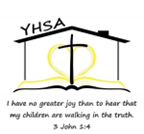 Name: Nicole Braswell________________________________Date: _____Feb. 28, 2024___________Are you a current or alumni member of YHSA?		CURRENT	ALUMNI	NEITHERWhich of the following are you qualified/approved to do:  (Please check all that apply)X	Elementary Evaluations (beginner through grade 6)X	Secondary Evaluations (grades 7 through 12)Approval of Objectives for special needs studentsUnder which of the following do you evaluate in Pennsylvania?  (Please check all that apply.)Licensed clinical or school psychologist.Teacher certified by the Commonwealth with at least two years of experience at the elementary level (through grade 6) grading any of the following subjects: English, to include spelling, reading, and writing; arithmetic; science; geography; history of the United States and Pennsylvania; and civics.Teacher certified by the Commonwealth with at least two years of experience at the secondary level (grades 7-12) grading any of the following subjects: English, to include language, literature, speech, reading and composition; science, to include biology, chemistry and physics; geography; social studies, to include economics, civics, world history, history of the United States and Pennsylvania; foreign language; and mathematics, to include general mathematics, algebra, trigonometry, calculus and geometry.Nonpublic school teacher or administrator with at least two years of teaching experience at the elementary level within the last 10 years (grading any of the following subjects: English, to include spelling, reading and writing; arithmetic; science; geography; history of the United States and Pennsylvania; and civics) in a Pennsylvania public or nonpublic school.Nonpublic school teacher or administrator with at least two years of teaching experience at the secondary level within the last 10 years (grading any of the following subjects: English, to include language, literature, speech, reading and composition; science, to include biology, chemistry and physics; geography; social studies, to include economics, civics, world history, history of the United States and Pennsylvania; foreign language; and mathematics, to include general mathematics, algebra, trigonometry, calculus and geometry) in a Pennsylvania public or nonpublic school.X	Other qualifications with the prior consent of the district superintendent.  (Answer questions below only if you evaluate under this option):Please give a brief summary of your qualifications:*home educator for over 20 years with 5 graduates (so far)*YHSA Homeschooling High School seminar presenter*BS in Psychology, certificate in Sign Language InterpretingPlease list the districts which have given consent for you to perform  evaluations under “other qualifications”: Bermudian Springs, Carlisle, Central York, Conewago Valley, Dallastown,Dover, Eastern York, Greencastle-Antrim, Northeastern, Northern, South Eastern, Southern,Spring Grove, West Shore, West York, York City, York SuburbanDo you currently or have you ever educated your own children/grandchildren at home?	NO        YES, under Home Ed Law         YES, under Private Tutor option	      Yes, through a cyber schoolIf yes, what ages of children or number of years?  grades K-12 for 23 yearsHow long have you been conducting home education program evaluations? 5 yearsWhat is your educational philosophy?  Children learn best in a loving, relaxed environment where they are free to pursue their interests. Each family must decide for themselves what is the best approach for educating their children. As homeschool families in PA, we must follow the requirements in the state law, but we have great freedom in how we meet those requirements. What types of home education programs do you have experience evaluating? (Circle all that apply)Traditional School at Home  *   Relaxed/Eclectic   *   Unschooling   *   Classical Conversations  *  Charlotte MasonOther: ___________________________________Where/how do you conduct evaluations:  Circle all that apply.Your home		Client’s home		Public places such as parks, etc.	 TelephoneVideo chat/Zoom     	Email     		Other : or other accommodations as needed ____________________________________________________The PA Home Education Law states an “annual written evaluation of a student’s academic progress…. shall also be based on an interview of the child and a review of the portfolio...and shall certify whether or not an appropriate education is occurring.”  Portfolio is defined as “a log, made contemporaneously with the instruction, which designates by title the reading materials used, samples of any writings, worksheets, workbooks or creative materials used or developed by the student and in grades three, five and eight results of nationally-normed standardized achievement tests in reading/language arts and mathematics or the results of Statewide tests administered in these grade levels.”  Appropriate education is defined as, “a program consisting of instruction in the required subjects for the time required in this act and in which the student demonstrates sustained progress in the overall program.”  What do you require families to provide in their portfolio or interview to demonstrate progress?*Samples of the student’s work (may be writings, worksheets, pictures of activities, etc)*Days completed (must be 180 by June 30)*A list of books or any other types of resources used*Standardized test results for grades 3, 5, 8What is your religious affiliation, if any?  _______Christian_______________________What is your fee for evaluations?  __$20 for first student, $15 for each additional sibling__________If qualified, what is your fee for special needs objectives approval?  ________N/A____________________Do you have references available upon request?	YES	NOPlease indicate your preferred method of contact:EMAIL: nbraswell5@hotmail.com ____________________________________________________________________________________TELEPHONE: 717-758-2947_____________________________________  TEXT?        YES      NO	